* Merci de libeller votre chèque à l’ordre de Laure Bernard et de l’envoyer avec le présent bulletin d’inscription à l’adresse suivante : 20 rue de la Préfecture 49100 ANGERS.** Encaissement après expiration de 14 jours à compter de la date de signature du bulletin d’inscription. Tout règlement émis moins de 14 jours avant la date de formation sera encaissé à sa réception.Laure.energetique@gmail.com SIRET : 983 212 069 00014         Code APE/NAF 8690F       TVA non applicable, article 293B du CGI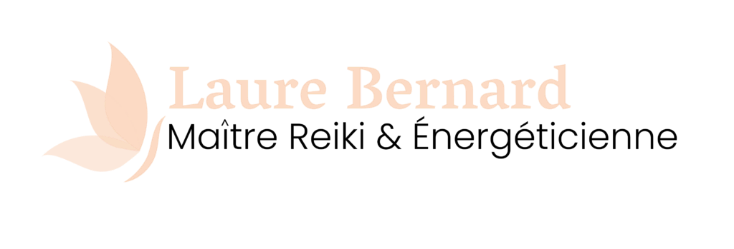 Je m’inscris et joins à mon inscription un chèque d’acompte* de cent euros pour la réservation de mon inscription**.Fait à :                                                       Le :                                                  Signature :Je m’inscris et joins à mon inscription un chèque d’acompte* de cent euros pour la réservation de mon inscription**.Fait à :                                                       Le :                                                  Signature :